==========================================================ҠАРАР                                                                  ПОСТАНОВЛЕНИЕ“25” январь   2021 й.                       №  5            “25” января   2021 г. В соответствии с Федеральным законом от 25декабря 2008 года № 273-ФЗ «О противодействии коррупции», Федеральным законом от 2 марта 2007 года № 25-ФЗ «О муниципальной службе в Российской Федерации», руководствуясь решением Совета сельского поселения Бурибаевский сельсовет муниципального района Хайбуллинский район Республики Башкортостан от 24 декабря 2014 года № Р-32/133 «Об утверждении структуры Администрации сельского поселения Бурибаевский сельсовет муниципального района Хайбуллинский район Республики Башкортостан», Администрация сельского поселения Бурибаевский сельсовет муниципального района Хайбуллинский район Республики Башкортостан постановляет:Утвердить перечень должностей муниципальной службы в Администрации  сельского поселения Бурибаевский сельсовет муниципального района Хайбуллинский район Республики Башкортостан с коррупционным риском (Приложение).Управляющий делами  Администрации сельского поселения Бурибаевский сельсовет муниципального района Хайбуллинский район Республики Башкортостан (Ибрагимовой З.Р.):-  ознакомить муниципальных служащих Администрации с перечнем, предусмотренным пунктом 1 настоящего постановления под роспись;- разместить настоящее постановление в разделе «Противодействие коррупции» официального сайта Администрации сельского поселения Бурибаевский сельсовет муниципального района Хайбуллинский район Республики Башкортостан.Контроль за исполнением настоящего постановления оставляю за собой.Глава сельского поселения 						Э.И.АндрееваПриложениек постановлению Администрациисельского поселения Бурибаевский 								сельсовет муниципального районаХайбуллинский районРеспублики Башкортостанот «25» января 2021 № 5Перечень должностей муниципальной службы в Администрации  сельского поселения Бурибаевский сельсовет муниципального района Хайбуллинский район Республики Башкортостан  с коррупционным риском1.1. Должности муниципальной службы в Республике Башкортостан отнесенные в соответствии с Законом Республики Башкортостан от 07.12.2012 №617 «О реестре должностей муниципальной службы в Республике Башкортостан» к высшей, главной и ведущей группам должностей муниципальной службы:-глава Администрации;- заместитель главы Администрации;1.2. Должности муниципальной службы в Республике Башкортостан отнесенные в соответствии с Законом Республики Башкортостан от 07.12.2012 №617 «О реестре должностей муниципальной службы в Республике Башкортостан» к старшей группе должностей муниципальной службы:- управляющий делами Администрации;1.3. Должности муниципальной службы в Республике Башкортостан отнесенные в соответствии с Законом Республики Башкортостан от 07.12.2012 №617 «О реестре должностей муниципальной службы в Республике Башкортостан» к младшей группе должностей муниципальной службы::- специалист 1 категории; - специалист 2 категории.Управляющий деламиАдминистрации								З.Р.ИбрагимоваБашҡортостан РеспубликаһыХәйбулла районымуниципаль районыныңБүребай ауыл Советыауыл биләмәһеХакимиәте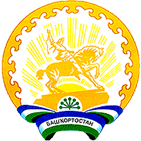 Администрациясельского поселенияБурибаевский  сельсоветмуниципального районаХайбуллинский районРеспублики Башкортостан